ПРАВИТЕЛЬСТВО ХАНТЫ-МАНСИЙСКОГО АВТОНОМНОГО ОКРУГА - ЮГРЫРАСПОРЯЖЕНИЕот 15 ноября 2023 г. N 735-рпО СОГЛАШЕНИИ О СОТРУДНИЧЕСТВЕ МЕЖДУ ПРАВИТЕЛЬСТВОМХАНТЫ-МАНСИЙСКОГО АВТОНОМНОГО ОКРУГА - ЮГРЫ, АССОЦИАЦИЕЙВОЛОНТЕРСКИХ ЦЕНТРОВ И АВТОНОМНОЙ НЕКОММЕРЧЕСКОЙОРГАНИЗАЦИЕЙ "МОЛОДЕЖНЫЙ ЦЕНТР ЮГРЫ" ПО РАЗВИТИЮКРУГЛОГОДИЧНОГО ЦЕНТРА КОМПЕТЕНЦИЙ ПО НАПРАВЛЕНИЮ"ОБЩЕСТВЕННЫЕ ИНИЦИАТИВЫ, РАЗВИТИЕ ГРАЖДАНСКОГО ОБЩЕСТВАИ ДОБРОВОЛЬЧЕСТВА"В соответствии с Уставом (Основным законом) Ханты-Мансийского автономного округа - Югры, Законом Ханты-Мансийского автономного округа - Югры от 12 октября 2005 года N 73-оз "О Правительстве Ханты-Мансийского автономного округа - Югры":1. Заключить прилагаемое Соглашение о сотрудничестве между Правительством Ханты-Мансийского автономного округа - Югры, Ассоциацией волонтерских центров и Автономной некоммерческой организацией "Молодежный центр Югры" по развитию круглогодичного центра компетенций по направлению "Общественные инициативы, развитие гражданского общества и добровольчества" (далее - Соглашение).2. Определить Департамент молодежной политики, гражданских инициатив и внешних связей Ханты-Мансийского автономного округа - Югры ответственным исполнительным органом Ханты-Мансийского автономного округа - Югры за реализацию Соглашения.ГубернаторХанты-Мансийскогоавтономного округа - ЮгрыН.В.КОМАРОВАПриложениек распоряжению ПравительстваХанты-Мансийскогоавтономного округа - Югрыот 15 ноября 2023 года N 735-рпСОГЛАШЕНИЕО СОТРУДНИЧЕСТВЕ МЕЖДУ ПРАВИТЕЛЬСТВОМ ХАНТЫ-МАНСИЙСКОГОАВТОНОМНОГО ОКРУГА - ЮГРЫ, АССОЦИАЦИЕЙ ВОЛОНТЕРСКИХ ЦЕНТРОВИ АВТОНОМНОЙ НЕКОММЕРЧЕСКОЙ ОРГАНИЗАЦИЕЙ "МОЛОДЕЖНЫЙ ЦЕНТРЮГРЫ" ПО РАЗВИТИЮ КРУГЛОГОДИЧНОГО ЦЕНТРА КОМПЕТЕНЦИЙПО НАПРАВЛЕНИЮ "ОБЩЕСТВЕННЫЕ ИНИЦИАТИВЫ, РАЗВИТИЕГРАЖДАНСКОГО ОБЩЕСТВА И ДОБРОВОЛЬЧЕСТВА"Правительство Ханты-Мансийского автономного округа - Югры, именуемое в дальнейшем "Правительство", в лице Губернатора Ханты-Мансийского автономного округа - Югры Комаровой Натальи Владимировны, действующей на основании Устава (Основного закона) Ханты-Мансийского автономного округа - Югры, Ассоциация волонтерских центров, именуемая в дальнейшем "Ассоциация", в лице Председателя Совета Ассоциации Метелева Артема Павловича, действующего на основании Устава Ассоциации, и Автономная некоммерческая организация "Молодежный центр Югры", именуемая в дальнейшем "Молодежный центр Югры", в лице генерального директора Андреева Виталия Степановича, действующего на основании Устава, в дальнейшем совместно именуемые "Стороны", заключили настоящее соглашение (далее - Соглашение) о нижеследующем.1. Предмет Соглашения1.1. Предметом Соглашения является установление партнерских отношений Сторон и эффективного взаимодействия с целью развития в Ханты-Мансийском автономном округе - Югре круглогодичного центра компетенций по направлению "Общественные инициативы, развитие гражданского общества и добровольчества" (далее - Центр компетенций).1.2. Стороны в пределах своей компетенции, в соответствии с законодательством Российской Федерации осуществляют взаимодействие в целях содействия духовно-нравственному развитию и воспитанию молодежи.2. Порядок взаимодействия Сторон2.1. Ответственными лицами за взаимодействие в ходе исполнения Соглашения являются:от Правительства: директор Департамента молодежной политики, гражданских инициатив и внешних связей Ханты-Мансийского автономного округа - Югры Самохвалов Яков Андреевич, адрес электронной почты: dos@admhmao.ru, номер телефона 8 (3467) 360-150 (доб. 2700);от Ассоциации: заместитель Председателя Совета Ассоциации Яшина Алина Валерьевна, адрес электронной почты: ayashina@avcrf.ru, номер телефона 8 (906) 242-72-84;от Молодежного центра Югры: генеральный директор Андреев Виталий Степанович, адрес электронной почты: vs.andreev@bk.ru, номер телефона 8 (919) 940-92-12.2.2. Стороны осуществляют сотрудничество, направленное на реализацию предмета Соглашения в пределах своей компетенции и в соответствии с законодательством Российской Федерации, а также оказывают друг другу содействие в решении задач, закрепленных в регламентирующих их деятельность документах.2.3. Стороны при осуществлении сотрудничества строят свои взаимоотношения на принципах равенства, открытого и честного партнерства, защиты взаимных интересов.2.4. Стороны обмениваются информацией по вопросам, представляющим взаимный интерес, в целях реализации предмета Соглашения.Обмен информацией осуществляется на принципах взаимопомощи и безвозмездности с учетом соблюдения требований законодательства Российской Федерации.2.5. В ходе осуществления сотрудничества и в целях обмена опытом Стороны оказывают консультации, проводят рабочие встречи, форумы, семинары, конференции, "круглые столы" и другие мероприятия. При взаимном согласии каждая из Сторон может направлять своих представителей для участия в мероприятиях, проводимых другой Стороной.2.6. Стороны оказывают взаимную поддержку по освещению в средствах массовой информации совместной деятельности.2.7. Сотрудничество Сторон может осуществляться также и в иных взаимосогласованных формах.3. Направления сотрудничества СторонСотрудничество Сторон осуществляется по следующим направлениям:аккумулирование потребностей, систематизация и определение приоритетных направлений развития добровольческой (волонтерской) деятельности и формирование образовательных программ;реализация образовательных программ (в том числе с применением дистанционных технологий) для организаторов и участников добровольческой (волонтерской) деятельности;разработка, апробация и тиражирование инновационных решений и лучших практик в сфере добровольческой (волонтерской) деятельности, в том числе при создании центров общественного развития "Добро.Центр" и общественных центров помощи гражданам, находящимся в трудной жизненной ситуации;развитие системы профессиональных компетенций с учетом приоритетных направлений деятельности Центра компетенций и обеспечение ее интеграции с системой профессионального образования, в том числе при реализации образовательной программы высшего образования курс (модуль) "Обучение служением";формирование и распространение эффективных моделей развития кадрового потенциала молодежной политики, направленных на создание эффективной системы поддержки добровольчества (волонтерства) в Российской Федерации.4. КонфиденциальностьСтороны обязуются соблюдать конфиденциальность персональных данных, а также безопасность информации и не разглашать их в любой форме третьим лицам без предварительного письменного согласия другой Стороны. Информация не будет считаться конфиденциальной и получающая Сторона не будет иметь никаких обязательств в отношении данной информации, если на дату подписания Соглашения эта информация:не может считаться конфиденциальной в соответствии с законодательством Российской Федерации;является общедоступной (используется в печати или иных средствах массовой информации);была известна на законном основании получающей Стороне до момента ее передачи раскрывающей Стороной;разрешена к распространению с письменного согласия раскрывающей Стороны.5. Заключительные положения5.1. Соглашение вступает в силу с даты его подписания последней из Сторон и действует 5 (пять) лет.5.2. Все изменения и дополнения к Соглашению оформляются дополнительными соглашениями, которые подписываются Сторонами и являются неотъемлемыми частями Соглашения.5.3. Соглашение не налагает на подписавшие его Стороны финансовых обязательств, не является предварительным договором, офертой в соответствии со статьями 429, 435 Гражданского кодекса Российской Федерации. Деятельность Сторон по Соглашению осуществляется без взаимных денежных расчетов, передачи имущества, иных объектов гражданских прав.5.4. Соглашение не имеет цели недопущения, ограничения и устранения конкуренции, предусмотренных Федеральным законом от 26 июля 2006 года N 135-ФЗ "О защите конкуренции", не накладывает ограничений на сотрудничество Сторон с другими организациями и хозяйствующими субъектами, не преследует протекционистских целей и не ограничивает прав третьих лиц.5.5. Применительно к Соглашению ни одна из Сторон не будет обременена обязательствами другой Стороны и ни одна из Сторон не будет действовать в качестве агента другой Стороны без заключения соответствующих отдельных соглашений.5.6. Соглашение не затрагивает права и обязанности Сторон, вытекающие из других договоров (соглашений), участниками которых являются Стороны.5.7. Разграничение сфер ответственности Сторон в рамках проводимых совместных мероприятий устанавливается на основании дополнительных договоренностей и в соответствии с законодательством Российской Федерации.5.8. Разногласия, связанные с изменениями, исполнением или толкованием Соглашения, разрешаются Сторонами путем консультаций и переговоров.5.9. Каждая из Сторон вправе в одностороннем порядке расторгнуть Соглашение, известив не позднее чем за 2 (два) месяца до момента его предполагаемого расторжения другую Сторону.5.10. Соглашение составлено в 3 (трех) экземплярах, имеющих одинаковую юридическую силу, по 1 (одному) экземпляру для каждой из Сторон.6. Адреса и подписи Сторон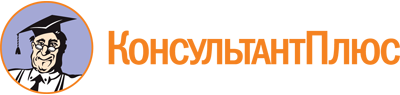 Распоряжение Правительства ХМАО - Югры от 15.11.2023 N 735-рп
"О Соглашении о сотрудничестве между Правительством Ханты-Мансийского автономного округа - Югры, Ассоциацией волонтерских центров и Автономной некоммерческой организацией "Молодежный центр Югры" по развитию круглогодичного центра компетенций по направлению "Общественные инициативы, развитие гражданского общества и добровольчества"Документ предоставлен КонсультантПлюс

www.consultant.ru

Дата сохранения: 11.06.2024
 г. _______________"___" ___________ 2023 г.ПравительствоХанты-Мансийского автономного округа - ЮгрыАссоциация волонтерских центровАвтономная некоммерческая организация "Молодежный центр Югры"Адрес: 628006, Ханты-Мансийский автономный округ - Югра, г. Ханты-Мансийск, ул. Мира, д. 5Адрес: 115114, г. Москва, ул. Летниковская, д. 10, стр. 2Адрес: 628011, Ханты-Мансийский автономный округ - Югра, г. Ханты-Мансийск, ул. Светлая, д. 36Губернатор Ханты-Мансийского автономного округа - ЮгрыПредседатель СоветаАссоциацииГенеральный директор________ Н.В.Комарова______ А.П.Метелев______ В.С.Андреев